REQUERIMENTO DE DESLIGAMENTOEu, NOME DO DISCENTE, Matrícula XXXXXX , atualmente matriculado(a) no curso de MESTRADO/DOUTORADO da Pós-Graduação em Ciências Biológicas da UFPB, venho requerer o DESLIGAMENTO DO PROGRAMA, tendo em vista que não tenho mais condições de cumprir as exigências do curso por motivos de força maior (OU DESCREVER MOTIVOS).  Ciente das implicações, pede deferimento.Local: ____________________   Data:_____/_____/______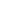 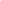 Assinatura do aluno                              Assinatura do Orientador